La Secretaría de Cultura del Gobierno del Distrito Federal
a través del Centro Cultural Xavier VillaurrutiaPROGRAMACIÓN DEL MES... JULIO 2015Jueves de LiteraturaRadio Lectora y Booktube Utopía.Presenta:LITERATURA DE VAMPIROSA cargo de CHRISTIAN ESTÉVEZLecturas en voz alta de poesía y fragmentos.Reseñas literariasJUEVES 30 DE JULIO / 19:00 HORASENTRADA LIBRE / ¡CUPO LIMITADO!==============================================================================AGOSTO 2015Jueves de LiteraturaPresentación del libroJUANA CATA: LA CONFIDENTE DE PORFIRIO DÍAZDe Antonio Olivera VillalobosEs la historia de Juana Catalina Romero, mujer istmeña que luchó por una patria sin utilizar la violencia, realizó sus sueños y supo corresponder a su pueblo que le enseñó los valores de una cultura JUEVES 13 DE AGOSTO / 19:00 HORASENTRADA LIBRE / ¡CUPO LIMITADO!==============================================================Lectura en Voz AltaDerecho de los niñosA cargo de Marcela CarrilloLecturas de cuentos y novelas que hablan sobre los derechos de los niños. JUEVES 20 DE AGOSTO / 19:00 HORASENTRADA LIBRE / ¡CUPO LIMITADO!==============================================================Novela NegraA cargo de Marcela CarrilloLecturas de cuentos policíacos. JUEVES 27 DE AGOSTO / 19:00 HORASENTRADA LIBRE / ¡CUPO LIMITADO!==============================================================LO QUE NUNCA TE HABÍAN CONTADO SOBRE EL FOMENTO A LA LECTURATercer Programa de Radio Lectura yBooktube UtopíaA cargo de Christian EstevezTransmisión en vivo.Puedes preguntar y hacer tus comentarios en el perfil de Facebook de la Editorial Cartonera y Artesanal Utopía.JUEVES 27 DE AGOSTO / 19:00 HORASENTRADA LIBRE / ¡CUPO LIMITADO!==============================================================================SEPTIEMBRE 2015Jueves de LiteraturaLectura en Voz AltaLas Sirenas en la LiteraturaA cargo de Marcela CarrilloLecturas de poesía y narrativa. JUEVES 3 DE SEPTIEMBRE / 18:00 HORASENTRADA LIBRE / ¡CUPO LIMITADO!==============================================================La ira, la envidia y el corajeA cargo de Marcela CarrilloLecturas de poesía mexicana. JUEVES 10 DE SEPTIEMBRE / 18:00 HORASENTRADA LIBRE / ¡CUPO LIMITADO!==============================================================Mujeres de la IndependenciaA cargo de Marcela CarrilloNovela y poesía. JUEVES 17 DE SEPTIEMBRE / 18:00 HORASENTRADA LIBRE / ¡CUPO LIMITADO!==============================================================Jueves LiterarioPrograma de radio Lectura y Booktube UtopíaLas 20 preguntas más frecuentes sobre la lecturaA cargo de Christian EstevezTendedero de Poesía/ Lecturas en Voz AltaRifa de libros.Transmisión en vivo por InternetSe puede participar por Internet y WhatsappJUEVES 24 DE SEPTIEMBRE / 19:00 HORAS ENTRADA LIBRE / ¡CUPO LIMITADO!=====================================================================================* PROGRAMACIÓN SUJETA A CAMBIOSCentro Cultural Xavier VillaurrutiaGlorieta del metro insurgentes local 11 y 12, Col. JuárezTels. 55 11 69 22
xvillaurrutia@gmail.com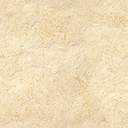 